Patient Health HistoryPatient Name: 						Date of Birth: Please Circle The option that applies: Do You live in: Apartment     House       Any stairs (If yes How many?) You live: Alone   Spouse   and/or others Do you exercise regularly?  Yes     NoSports level:  None / Recreational / College / Professional Occupation: Have you received massage therapy before?   Yes 		No   Patient Signature 							Date 	Therapist Signature 							Date   		Where is your problem? (please circle)Shoulder     Knee            ElbowNeck            Back            OtherDominant Arm?     Right / LeftProblem(s) (please check /circle all that apply):􀀀 Pain?􀀀 Weakness / Instability / giving way?􀀀 Dizziness / Headache / Numbness?􀀀 Stiffness / Fatigue?􀀀 Swelling. / Deformity?􀀀 OtherHow long have you had symptoms?Days             Months           Yrs. Current Medications (for):How did you injure yourself?􀀀 No injury – just started hurting􀀀 Sports (which sport?)􀀀 Motor vehicle accident􀀀 Work / job –Is there a worker’s comp claim?           Yes / NoPlease briefly describe the injury:If involved in a motor vehicle accident:You were:       Driver    Passenger        PedestrianYou were struck from   Back   Front Left Side Right sideYou were taken to a hospital?  No / YesYou were lost consciousness?   No / YesWhere is your pain?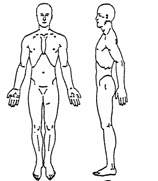 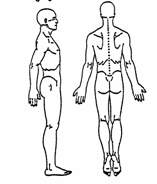 How severe is your pain?    1       2       3       4        5       6       7       8       9       10No Pain	          Severe PainYour Current Limitations:Have you had any   X-rays:              No / Yes     Date:         SCAN/MRI      No / Yes      Date:Respiratory				Other ConditionsChronic coughShortness of breathBronchitisAsthmaEmphysemaOther______________CardiovascularHigh blood pressureLow blood pressureCHFHeart attackPhlebitisStroke/CVAPacemaker or similar deviceOther_______________Family HistoryArthritisCancerDiabetesHeart disease/ strokeOther______________Other ConditionsDiabetes: onset _______Allergies _____________CancerArthritisMigraines &/or headachesLoss of sensationVision problemsVison lossEar problemsHearing lossSkin conditionsHepatitisTBHIVOther ________________________________________________________________Cigarette/ Tobacco ConsumptionYes- amount _____/ daynoWomenpregnant: due: ________Soft Tissue/ Joint DiscomfortNeckLow backMid backUpper backShouldersArmsHandsHipsLegsKneesFeetOther ________________Rate your General HealthAbove averageAverageBelow average